CURRICULUM VITAE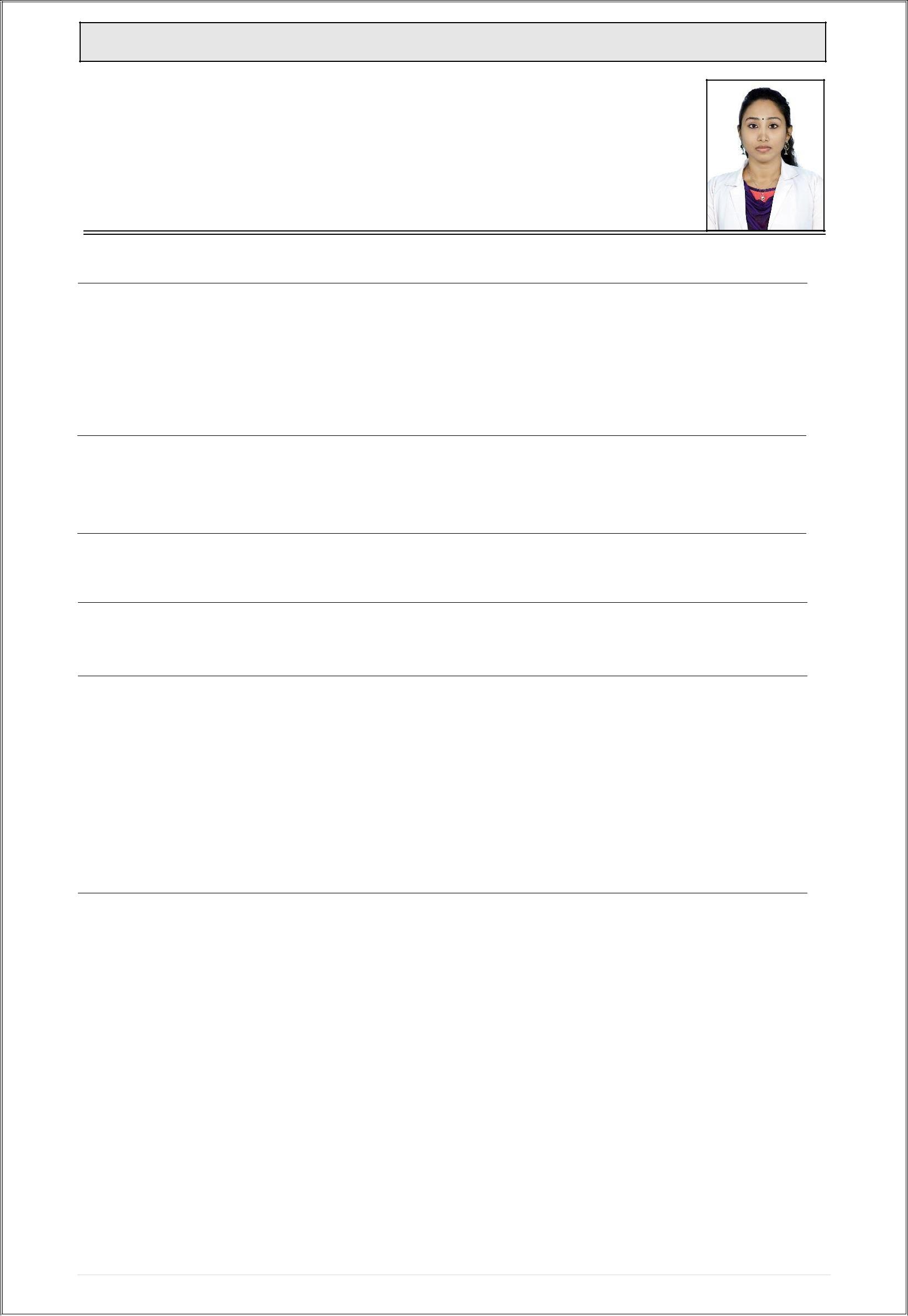 Dr. Reshma Sharjah, UAEReshma-394990@2freemail.comSUMMARYAble to work as part of the dental team, and has a flexible approach to work. Looking for a General Dentist opportunity to work with a forward thinking and highly regarded dental organization. Holds a valid health care professional registration certificate from Dubai Health Authority (DHA).OBJECTIVESeeking an entry level position in a leading dental hospital or clinic in order to improve my dental career.WORK EXPERIENCECurrently working in a private Hospital – Veliyam, Kollam, Kerala.EDUCATIONBachelors in Dental Surgery from Azeezia College of Dental Science & ResearchSPECIALISED SKILLSExcellent diagnostic skills using clinical knowledge and x-rayExcellent theoretical knowledgeExcellent verbal and written communication skillsGood knowledge of clinical practices and protocolsAbility to handle different types of patientsFlexible and adaptableExtremely motivated towards careerINTERNSHIPCamps Attended for Dental AwarenessNational Public School, Thazhuthala, KottiyamRosedale English School, PolayathodeSree Narayana Higher Secondary School, ChathanoorLord Krishna Public School, ChathanoorConducted Health EducationInvolved various types of cases which included-Composites, Amalgam and other restorative fillings and Pit and Fissure SeaIantsComplete Denture, Fixed and Removable Partial DenturesOral ProphylaxisExtractionsRemovable Orthodontic Appliances1 | P a g eCURRICULUM VITAE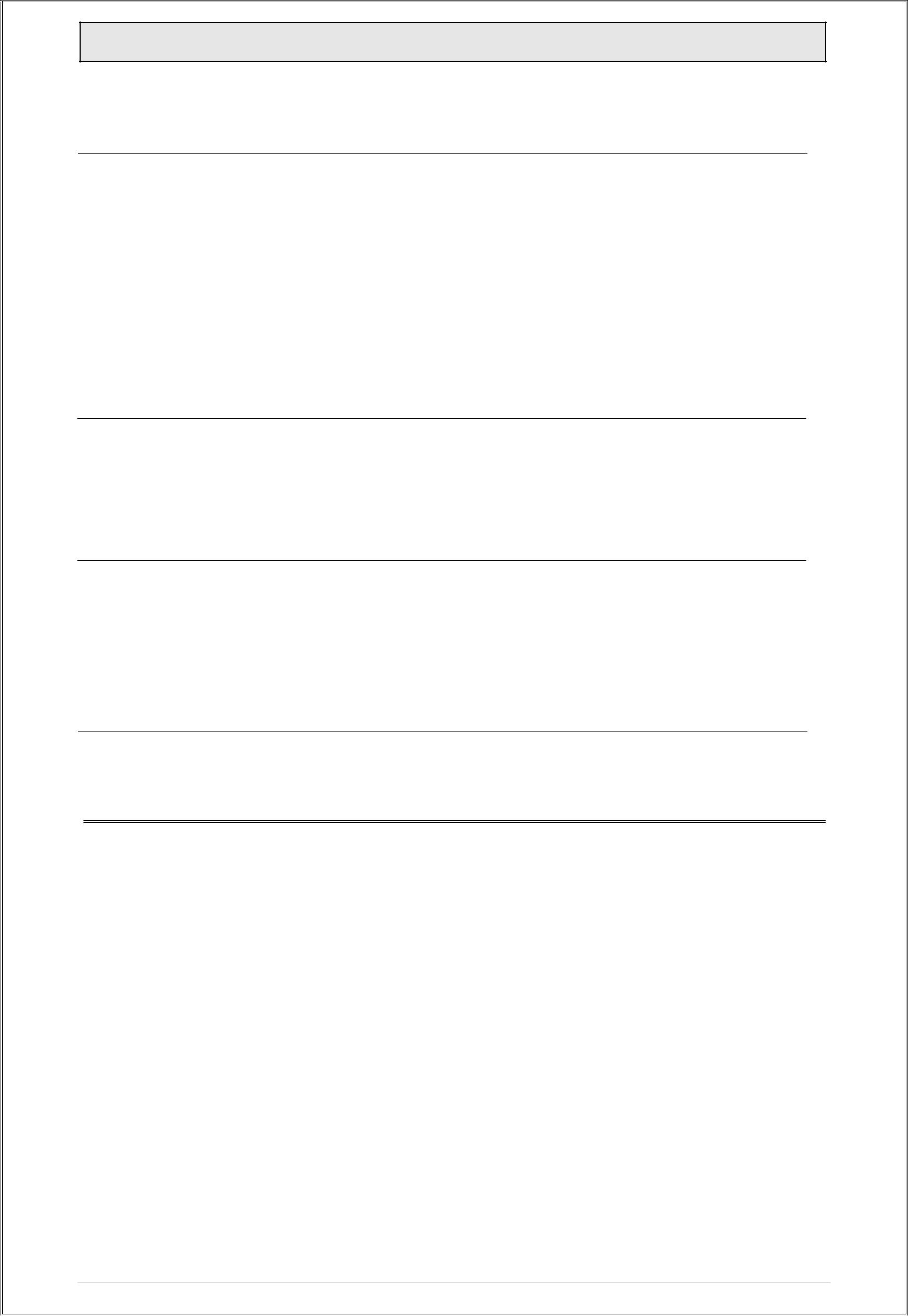 KEY SKILLSGood knowledge of handling medical equipment.Excellent knowledge about handling the patients.Sound knowledge of medical terminology.Good idea about dental diseases and their treatment.Polite and soft in nature.Sincere & Disciplined.Confident & hardworkingCan handle the hard situation easilyCan work under stressed conditionHOBBIESTravellingCraft WorksReading BooksListening MusicPERSONAL PROFILEREFERENCESIt will be provided at the time of interviewI hereby declare that all the particulars given are true to best of my knowledge.Thanks & Regards,Dr. Reshma 2 | P a g eDHA Registration DHA Registration DentaI CounciI Regn. DentaI CounciI Regn. Date of BirthDate of Birth: 15/10 /1990Languages known: English, MaIayaIam, TamiI & Hindi